В рамках Всемирного дня охраны труда в МБДОУ №1 «Насып» проведен ряд мероприятий.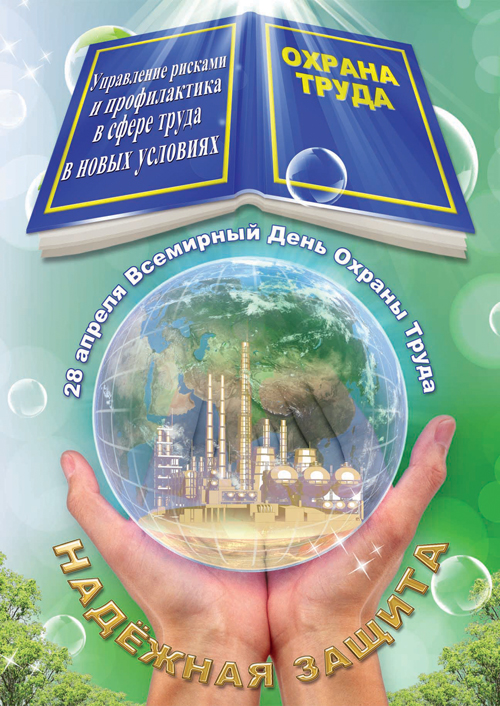 История Дня охраны труда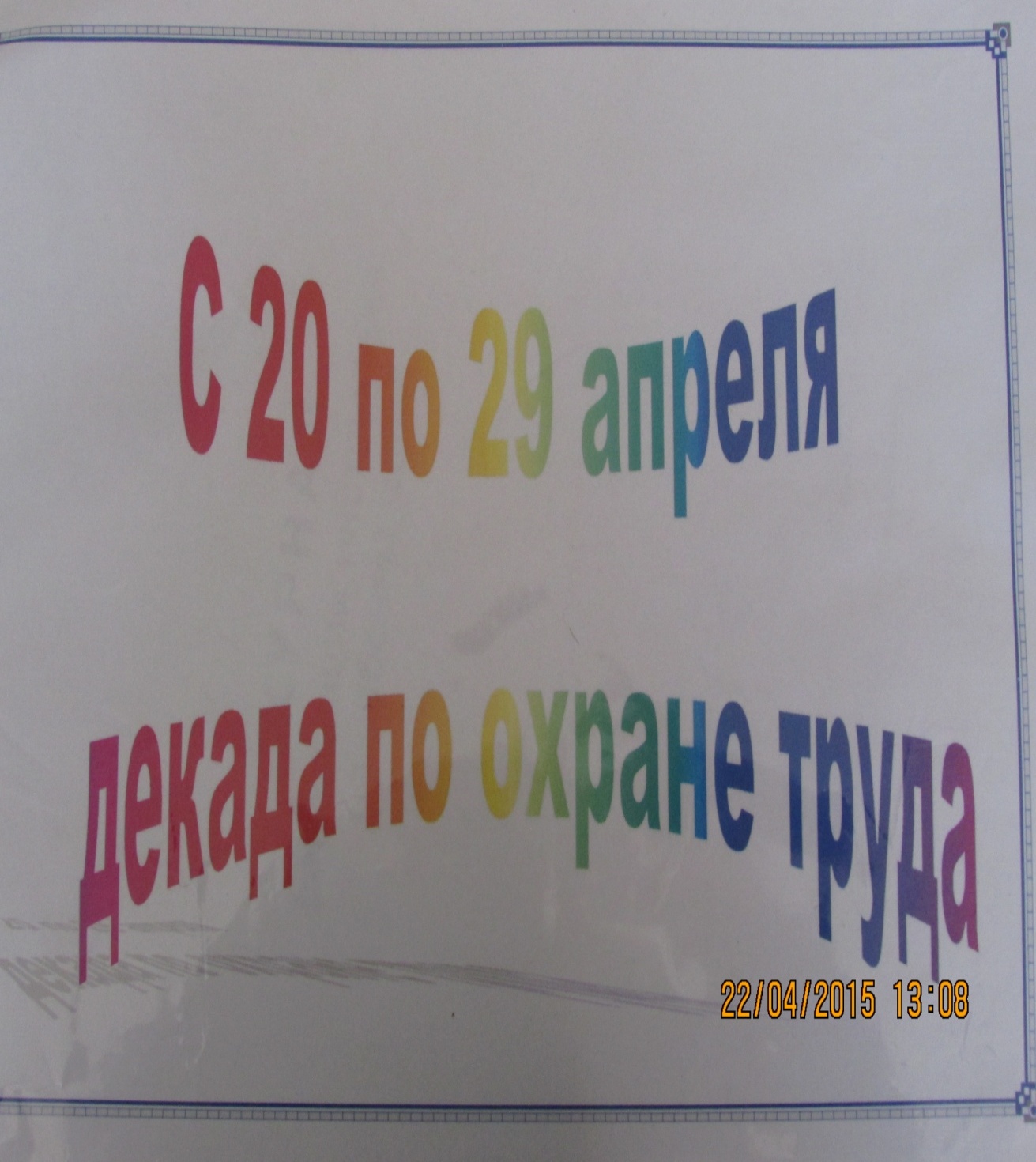 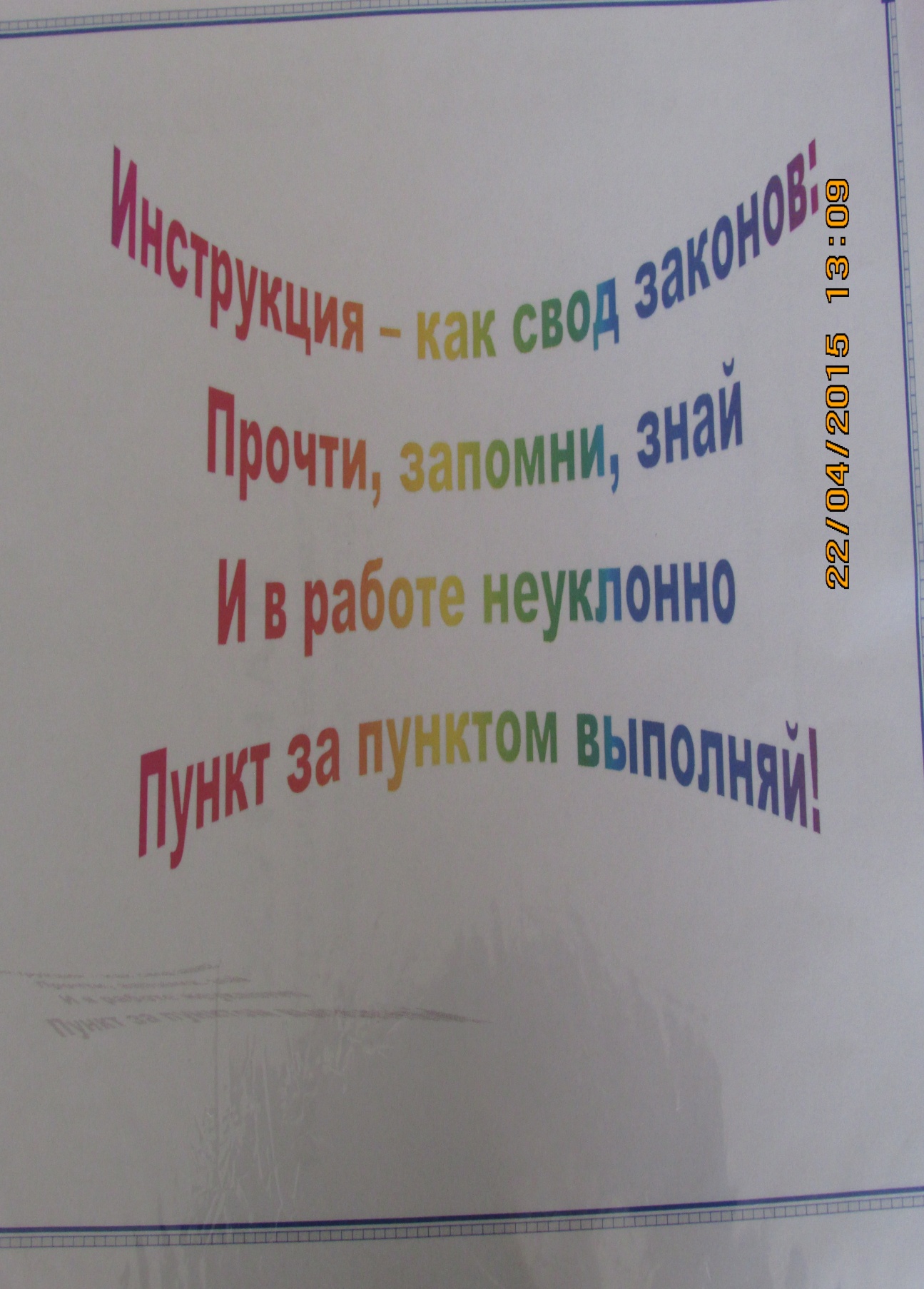 20.04.2015 Участие ответственного лица  по ОТ в семинаре-практикуме по охране труда «Специальная оценка условий труда (СОУТ):  порядок организации и проведения  СОУТ в организации»21.04.2015 Проверки состояния охраны труда на рабочих местах22.04.2015 Обновление стенда по охране труда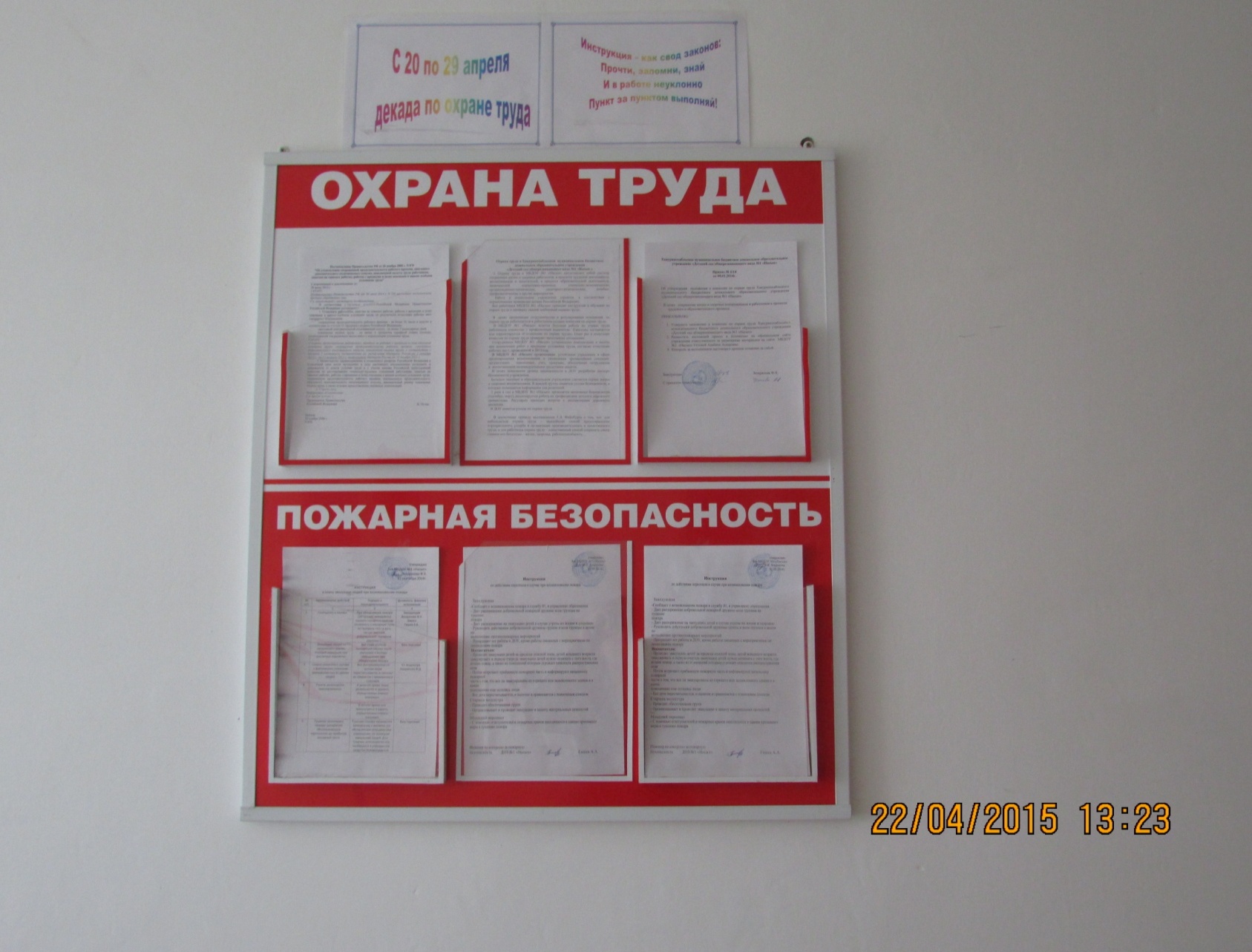 23.04.2015 Выставка нормативной и специальной литературы по охране труда29.04.2015 «День охраны труда». Собрание коллектива МБДОУ №1 «Насып»:1. История Всемирного Дня охраны труда.2. Отчет о состоянии охраны труда в МБДОУ №1 «Насып»3. Анализ причин травматизма и возможных профессиональных заболеваний.4. Обсуждение закона  28.12.2013 № 426-ФЗ О специальной оценке труда. Анализ хода и результатов специальной оценки условий труда.5. Отчёт об итогах деятельности совместного комитета (комиссии) по охране труда.6. Отчёт профкома о выполнении условий коллективного договора и соглашения по охране труда.7. Доведение до работников информации об их ответственности за соблюдение требований по охране труда. Торжественное вручение удостоверения уполномоченному лицу   по охране труда  Гишеву А.А.. 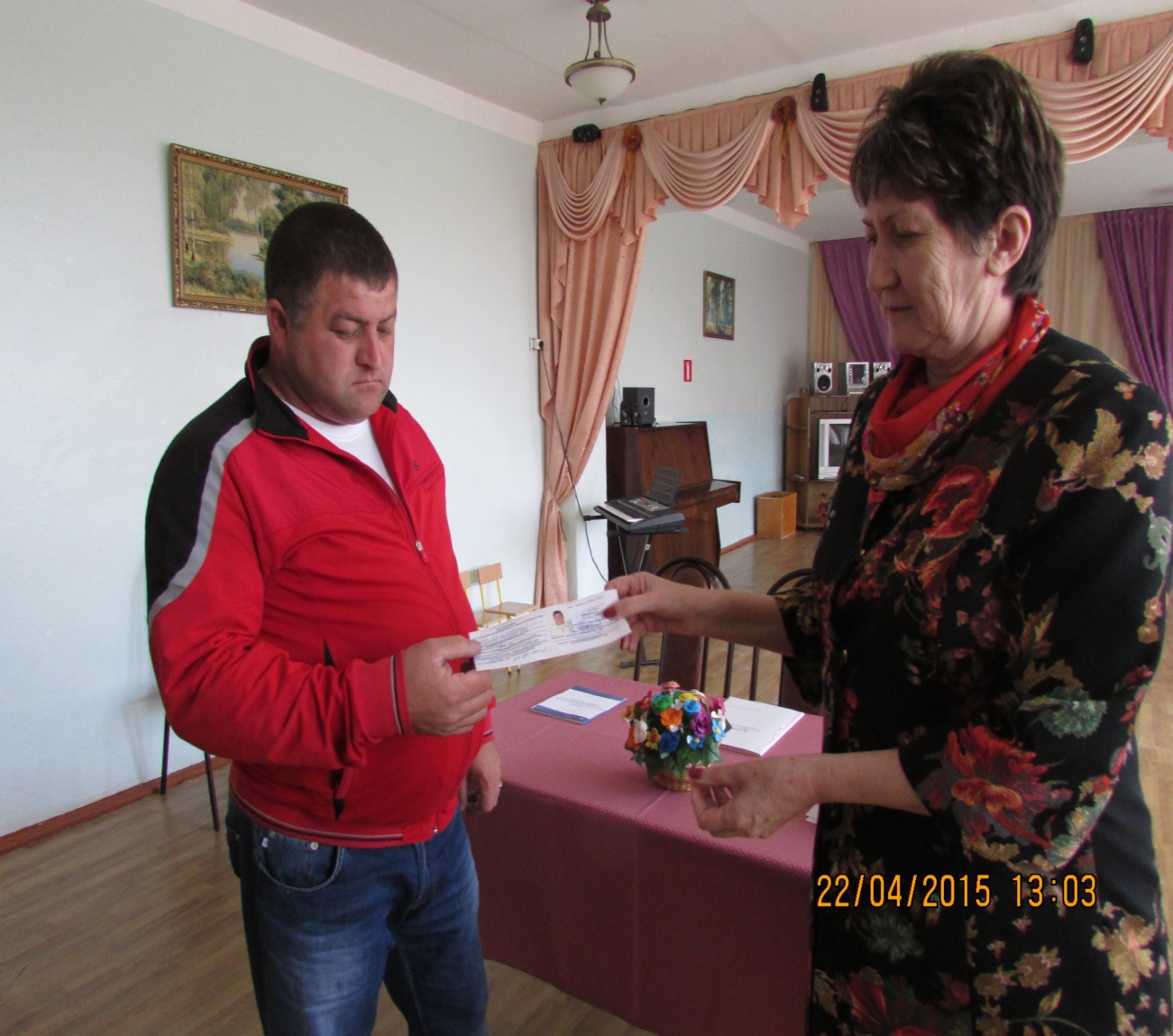 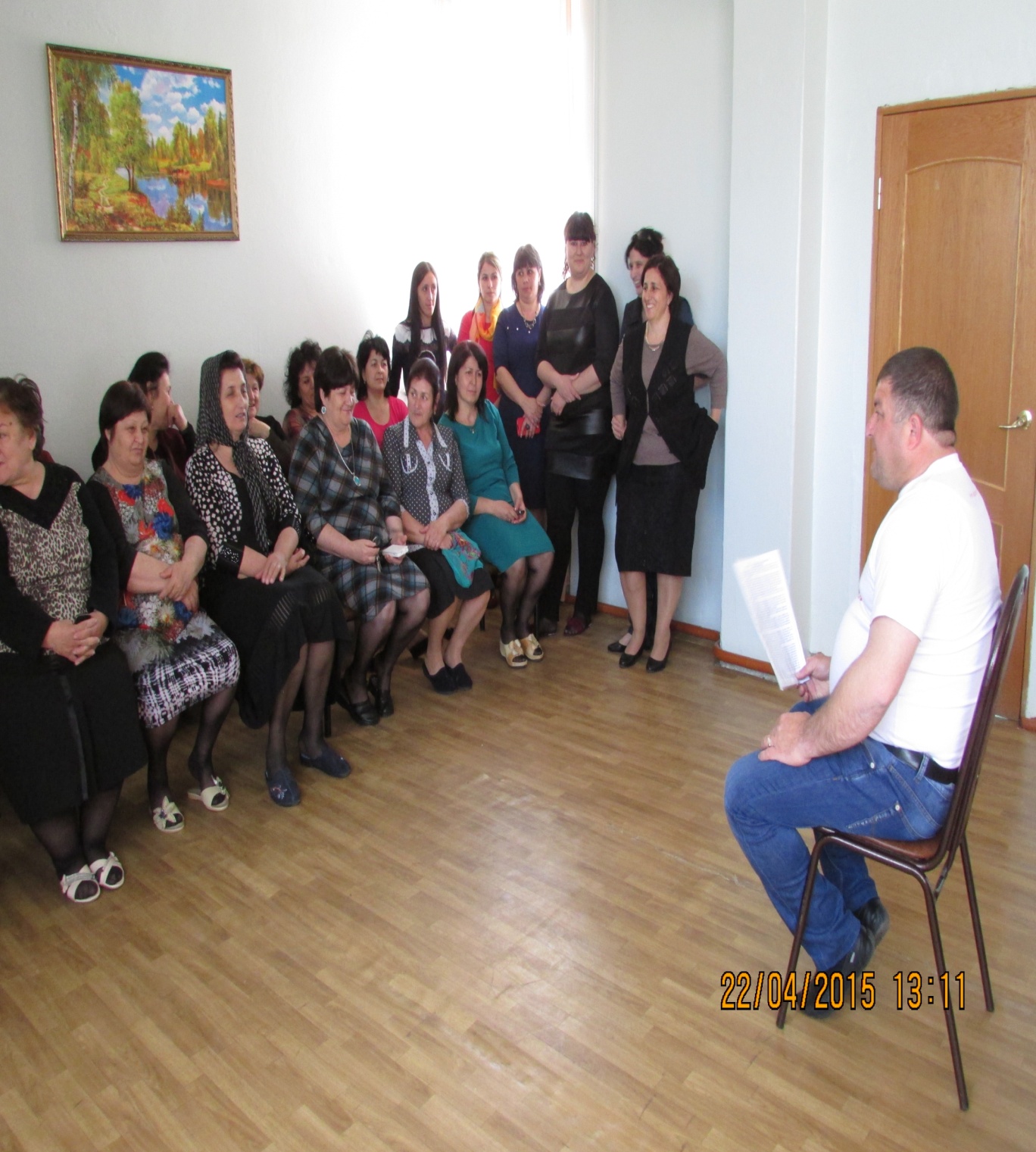 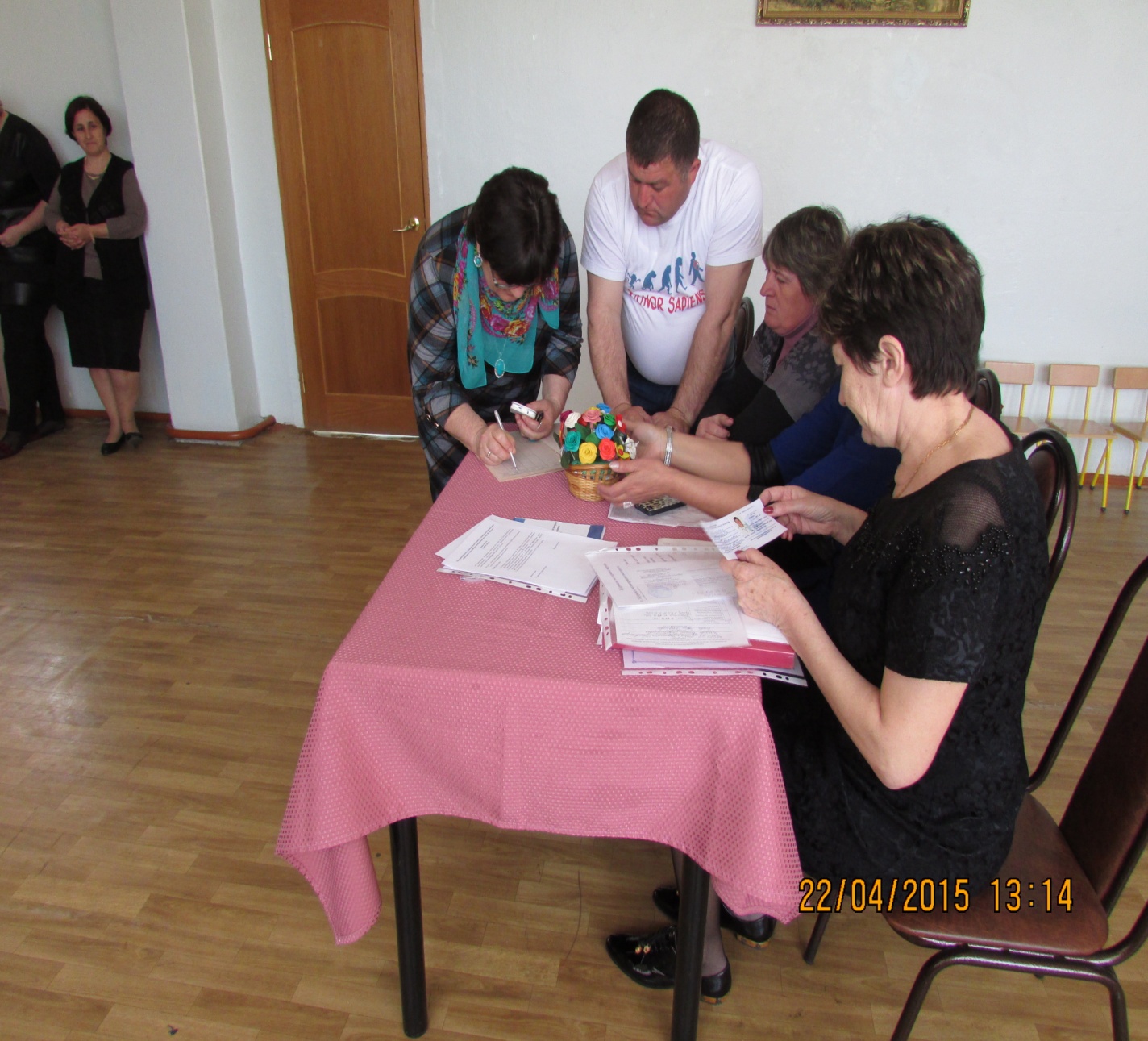 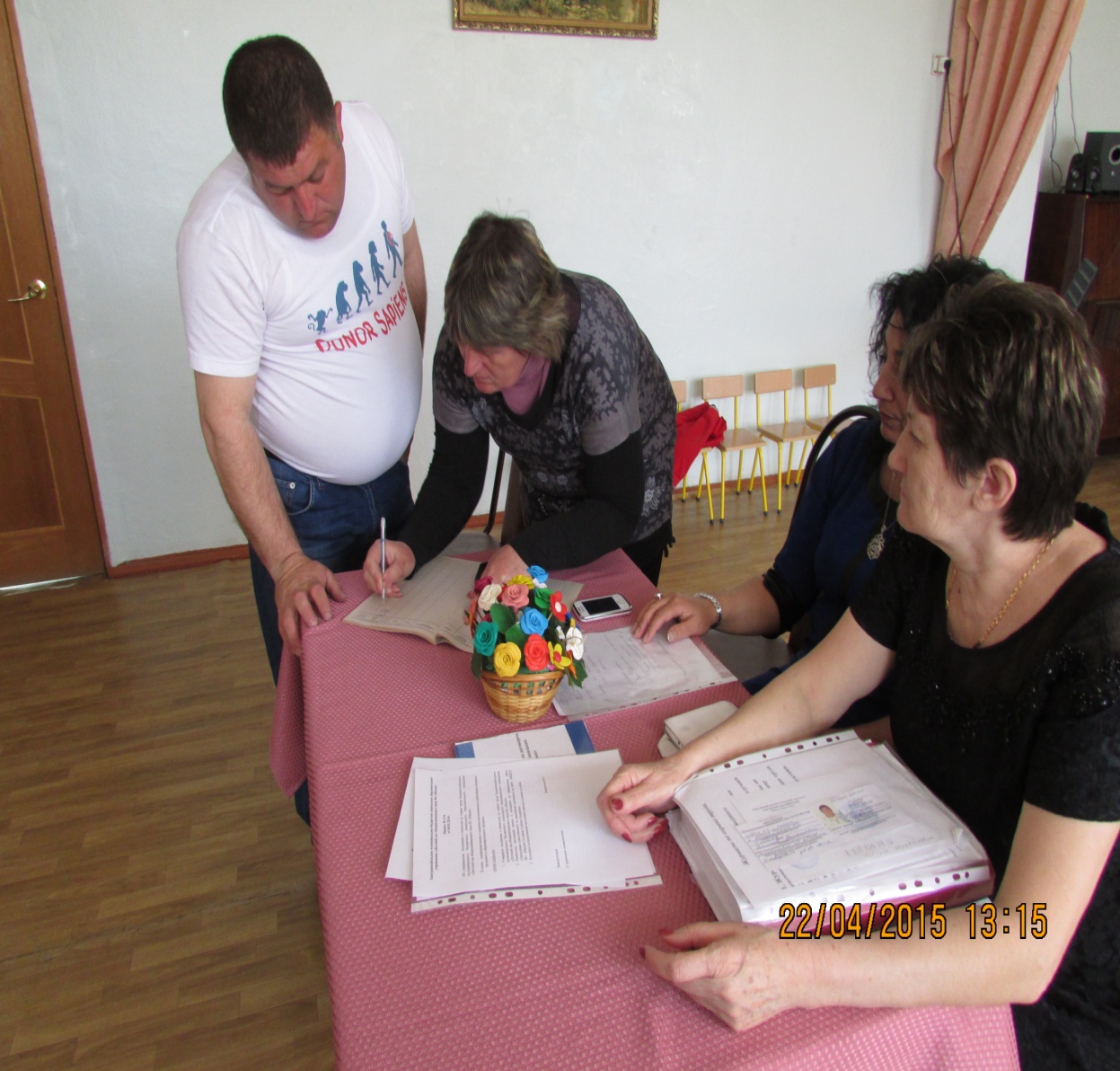 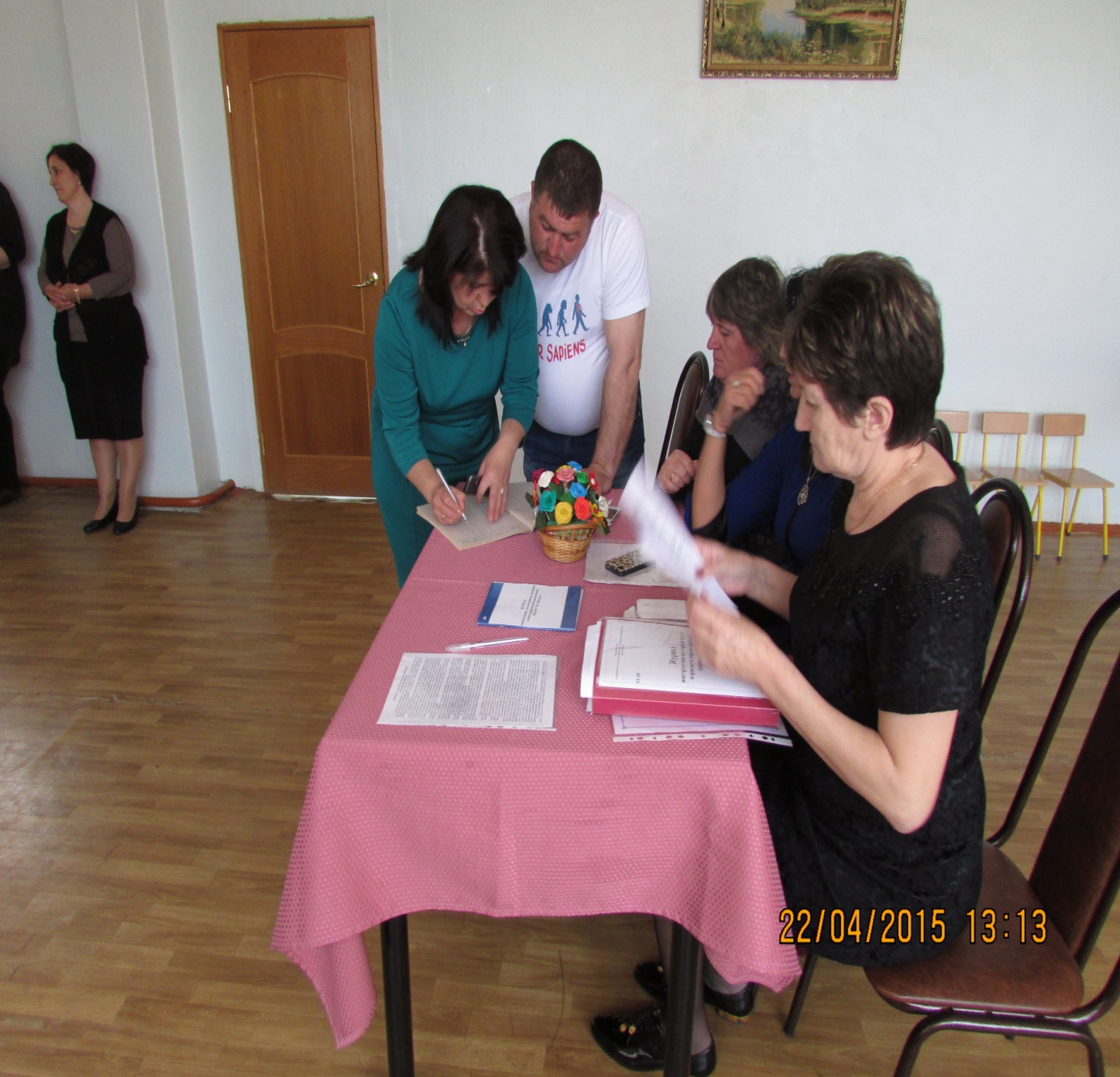 